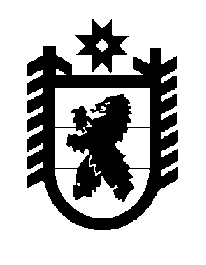 Российская Федерация Республика Карелия    ПРАВИТЕЛЬСТВО РЕСПУБЛИКИ КАРЕЛИЯРАСПОРЯЖЕНИЕот  28 октября 2016 года № 826р-Пг. Петрозаводск Внести в приложение к распоряжению Правительства Республики Карелия от 31 декабря 2008 года № 533р-П (Собрание законодательства Республики Карелия, 2008, № 12, ст. 1619; 2009, № 5, ст. 568; № 12,                           ст. 1565; 2010, № 11, ст. 1499; 2011, № 7, ст. 1119; 2013, № 8, ст. 1469) изменение, изложив его в следующей редакции:«Приложение к распоряжению Правительства Республики Карелияот  31 декабря 2008 года № 533р-ППереченьгосударственного имущества Республики Карелия, свободного от прав третьих лиц (за исключением имущественных прав субъектов малого и среднего предпринимательства)Исполняющий обязанности           Главы Республики Карелия                                          		 О.В. Тельнов                       № п/пНаименование имуществаАдрес местонахождения имуществаИндивидуализирующие характеристики имущества12341.Встроенные нежи-лые помещенияг. Петрозаводск, Лососинское шоссе, д. 7общая площадь 1298,7 кв. м, расположены в цоколе, на             1-м и 2-м этажах нежилого здания2.Встроенные нежи-лые помещенияг. Петрозаводск, наб. Гюллинга, д. 11общая площадь 1828,3 кв. м, расположены на 2, 3 и 4-м этажах нежилого здания3.Здание трубоизоля-ционного цехаг. Петрозаводск, Южная промзонаобщая площадь 516,1 кв. м4.Здание материаль-ного складаг. Петрозаводск, Южная промзонаобщая площадь 493,4 кв. м12345.Встроенные нежи-лые помещенияг. Петрозаводск, пр. Ленина, д. 22аобщая площадь 752,6 кв. м, расположены в цоколе, на              1-м и 2-м этажах нежилого здания6.Сооружение (хозпостройка № 1)г. Петрозаводск, остров Ивановский общая площадь 136,1 кв. м7.Сооружение (хозпостройка № 2)г. Петрозаводск, остров Ивановскийобщая площадь 197,18 кв. м8.Сооружение (причал)г. Петрозаводск, остров Ивановскийобщая площадь 59,35 кв. м9.Встроенные нежи-лые помещенияг. Петрозаводск, ул. Правды, д. 36бобщая площадь 2312,8 кв. м, расположены в подвале, на   1, 2, 3-м этажах нежилого здания10.Встроенные нежи-лые помещенияг. Петрозаводск, ул. Ригачина, д. 66общая площадь 18,8 кв. м, расположены на 3-м этаже  нежилого здания11.Зданиег. Петрозаводск, ул. Онежской флотилии, д. 43 общая площадь 159,7 кв. м12.Встроенные нежи-лые помещенияг. Пудож, ул. Транспортная, д. 4общая площадь 881,2 кв. м, расположены на 1-м и 2-м этажах нежилого здания13.Встроенные нежи-лые помещенияг. Беломорск,ул. Красина, д. 1общая площадь 28,1 кв. м, расположены на 1-м этаже жилого здания14.Сооружение (причал № 1)Уницкая губа Онежского озераобщая площадь 15615,0 кв. м15.Встроенные нежи-лые помещенияг. Кондопога, ул. Комсомольская,            д. 4общая площадь 290,7 кв. м, расположены в цоколе жилого здания16.Встроенные нежи-лые помещенияг. Сортавала,ул. Карельская, д. 42общая площадь 1419,22 кв. м, расположены в подвале, на       1-м, 2-м этажах и в мансарде нежилого здания17.Сооружение (причал № 2)Уницкая губа Онежского озераобщая площадь 80,0 кв. м18.Нежилые помеще-нияг. Петрозаводск, пр. Первомайский, д. 17аобщая площадь 109,4 кв. м, расположены на 1-м этаже нежилого здания19.Сооружение (причал № 3)Уницкая губа Онежского озераобщая площадь 338,0 кв. м20.Сооружение (причал № 4)Уницкая губа Онежского озераобщая площадь 182,0 кв. м123421.Сооружение (причал № 5)Уницкая губа Онежского озераобщая площадь 177,0 кв. м22.Здание ангара для автомашинПиткярантский район, пос. Салмиобщая площадь 433,6 кв. м23.Здание ремонтно-механических мастерскихПиткярантский район, пос. Салмиобщая площадь 811,8 кв. м24.Здание технического складаПиткярантский район, пос. Салмиобщая площадь 605,2 кв. м25.Здание теплой стоянкиПиткярантский район, пос. Салмиобщая площадь 421,8 кв. м».